Приложение № 12.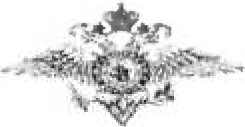 МИНИСТЕРСТВО ВНУТРЕННИХ ДЕЛ РОССИЙСКОЙ ФЕДЕРАЦИИ ГЛАВНОЕ УПРАВЛЕНИЕ МИНИСТЕРСТВА ВНУТРЕННИХ ДЕЛ РОССИЙСКОЙ ФЕДЕРАЦИИ ПО  ОБЛАСТИ УПРАВЛЕНИЕ МИНИСТЕРСТВА ВНУТРЕННИХ ДЕЛ РОССИЙСКОЙ ФЕДЕРАЦИИ ПО ГОРОДУ ВОРОНЕЖУЗАКЛЮЧЕНИЕo возможности допуска лиц к выполнению работ,непосредственно связанных с обеспечением транспортной безопасностиот 27.04.2018 № По результатам рассмотрения письменного запроса Федерального дорожного агентства (Росавтодор) (входящий УМВД России	по	r. Воронежу от 18.04.2018 № 40), сообщаю, что сведений, ограничивающих допуск к выполнению работ, непосредственно связанных с обеспечением транспортной безопасности, не имеется в отношении следующего лица:Иванова             Романа 	Станиславовича,	03.04.1976	г.р., зарегистрированного по адресу: г. Воронеж, ул. 60 Армии, д. 85а, кв. 15,паспорт серия 20 98 номер 057764, выданный 09.12.1998 Советским РОВД гор. Воронежа.(указывается фамилия, имя, отчество (при наличии), дата  рождения,   место жительства. серия и номер документа.удостоверяющего личность, дата его выдачи и наименование органа его выдавшего)НачальникУМВ Д России по г. Воронежу